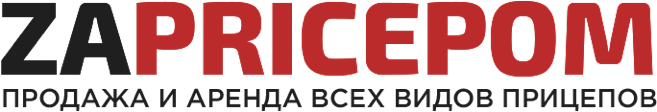 В очередной раз переделали фильтрацию и раздел таксономии. Вот новая структура – 90% нет в наличии или нет цены Запасные части прицепов (62) --Запасные части прицепов «Викинг» (1) --Запасные части прицепов «КМЗ» (3) --Запасные части прицепов «Курганские прицепы» (16) --Запасные части прицепов «СПУТНИК» (6) --Запасные части прицепов универсальные (36) Прицепы (253) --«Викинг» г. Ижевск (537) --«КМЗ» г. Чебоксары (559) --«СПУТНИК» г. Самара (157) Фаркопы (713) --ORIS (Bosal) (713)На странице http://trailer.vrezerve.com/shop/ выведены категории и фильтр, что там (в фильтре главной категории) показывать – не понятно.Фаркопы – присутствующие значения (Выведены в фильтр, не организованы)Вопросы: что конкретно выводить в фильтр? Что должно фильтроваться по нескольким параметрам (Мультиселект). Ответ в таблице подчеркнуть красным!Прицепы – присутствующие значения (Выведены в фильтр, не организованы)Поля, выделенные зеленым выведены на страницу товараВопросы: что конкретно выводить в фильтр? Что должно фильтроваться по нескольким параметрам (Мультиселект). Ответ в таблице подчеркнуть красным!Зап. части – присутствующие значения (Не выведены в фильтр, не организованы)Вопросы: что конкретно выводить в фильтр? Что должно фильтроваться по нескольким параметрам (Мультиселект).Админ доступ без реорганизацииhttp://trailer.vrezerve.com/admin/Логин: adminПароль: mkdLieT3000Марка и модель автомобиляЕстьГод выпуска автомобиляЕстьВырез бампераЕстьДемонтаж бампераЕстьСверление кузова, лонжероновЕстьКомплект электрикиЕстьТип шараЕстьГоризонт/верт нагрузка на шар, кгЕсть (sca) Модель для фаркопаЕсть(sca) Марка для фаркопаЕсть(sca) Поколение для фаркопаЕстьАэродинамический скос тентаЕстьКол-во бортовЕстьВысота борта/бортовЕстьОткрытие переднего бортаЕстьМатериал бортовИнформация?Наличие подрамникаЕстьРессора/ Фактическая грузоподъемностьИнформация?Покрытие рамыЕстьСистема самосвалЕстьЛебедка в комплектеЕстьПодкатное колесо в комплектеЕстьДлина кузоваЕстьШирина кузоваЕстьВысота погрузочная до тента (тент+борт)ЕстьКол-во осейЕстьДиаметр шинЕстьНетНетНетНет